附件1：广元市中心医院（川北区域医疗中心）简介始建于1950年，位于“川北门户，蜀门重镇”的四川广元城区中心地段，系四川九大地市级区域医疗中心之一，集医疗、科研、教学、保健、康复于一体的国家三级甲等综合性医院，政府举办的非盈利性医疗机构，川北医学院非直管附属医院，国家级住院医师规范化培训基地。医院编制床位1800张。现有职工2200余人，高级职称335人，省学术技术带头人及有突出贡献优秀专家3人，硕士生导师9人，博士、硕士研究生230人；市突出贡献中青年专家、学术技术带头人、科技拔尖人才等65人，先后获国家及省、市（厅）级科技进步奖68项，专利2项。 有一级临床科室18个；一级医技科室11个，耳鼻咽喉头颈外科、骨科、胸心血管外科、儿科、妇产科、呼吸内科、医学检验、护理、神经外科、肾病内科10个省级医学重点专科，三个国家级中心：国家级胸痛中心及国家级卒中中心、创伤急救中心，有广元市临床医学检验等20个市级质量控制中心，传统手术、腔镜及介入等微创手术在川北及川陕甘结合部处于领先水平。独立成熟开展了Bentall术、二尖瓣机械瓣膜置换术、各类血管介入治疗、适形调强放射治疗等技术。病员辐射四川、甘肃、陕西三省20多个市、县（区），2021年完成门诊总诊疗136万余人次，年出院7.3万余人次。配置和更新了1.5T Signa HDxt核磁共振、飞利浦MX16CT、ELEKTA医用直线加速器、PET-CT、SPECT等总价值约2.8亿元的先进医疗设备，医疗设备总价值5亿余元。手术机器人、回旋加速器等10余台高端大型医疗设备已纳入“十四五”大型医用设备配置编制规划。医院已形成由院本部、妇产儿童医院、川北区域医疗中心新院区三位一体的川北区域医疗中心发展格局。地址：四川省广元市利州区井家巷16号    邮编:628000   人力资源科杨老师：0839-3228455  QQ: 936991764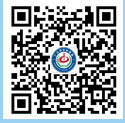 